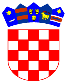   REPUBLIKA HRVATSKAVARAŽDINSKA  ŽUPANIJAOPĆINA VELIKI BUKOVECKLASA: 400-08/21-01/01URBROJ: 2186/028-03-21-8MB: 02676583OIB: 09571757651RKP oznaka: 31317Šifra općine: 558Razina: 22Razdjel: 000Šifra djelatnosti: 8411Žiro – račun: HR3723900011855800004BILJEŠKE UZ FINANCIJSKI IZVJEŠTAJ OBRAZAC PR- RAS za razdoblje od 01.01.2021. do 30.09.2021. godinePRIHODI POSLOVANJAIz izvještaja je vidljivo kako su prihodi poslovanja AOP 001 ostvareni 120,3 % u odnosu na ostvarenje prethodne godine. Unutar pojedinih pozicija ima većih i manjih odstupanja u odnosu na izvještajno razdoblje prethodne godine.AOP 002 Prihodi od porezaUnutar podskupine poreza i prireza na dohodak (AOP 003) odstupanje bilježi:(AOP 004) porez i prirez na dohodak od nesamostalnog rada koji je u odnosu na prethodnu godinu smanjen za 25,70% i iznosi 1.051.565 kn.(AOP 005) porez i prirez na dohodak od samostalnih djelatnosti bilježi povećanje za  50,4% i iznosi 92.116 kn.(AOP 006) porez i prirez na dohodak od imovine i imovinskih prava bilježi povećanje za 33,2 % i iznosi 23.449 kn.(AOP 007) porez i prirez na dohodak od kapitala bilježi povećanje za  3.505,1% i iznosi 456.734 kn.(AOP 009) porez i prirez na dohodak utvrđen u postupku nadzora za prethodne godine bilježi povećanje za 108,9 % i iznosi 129.405 kn.Unutar podskupine poreza na robu i usluge (AOP 024) veće odstupanje bilježi: (AOP 026) porez na promet alkoholnih i bezalkoholnih pića u izvještajnom razdoblju bilježi smanjenje za 46,5 % i iznosi 4.767 kn a razlog smanjenju je manji promet poreza na potrošnju alkoholnih i bezalkoholnih pića.(AOP 028) porez na korištenje dobara ili izvođenje aktivnosti  iznosi 1.118 kn. Naplata se  odnosi na prihode poreza na tvrtku koji je ukinut.AOP 045 Pomoći iz inozemstva i od subjekata unutar općeg proračunaUnutar podskupine pomoći proračunu iz drugih proračuna i izvanproračunskim korisnicima (AOP 054) odstupanje bilježi:(AOP 055) tekuće pomoći proračunu iz drugih proračuna i izvanproračunskim korisnicima koje u odnosu na prethodnu godinu bilježe povećanje za 868,5 % i iznose 806.386 kn.Sredstva uplaćena tijekom 2021. godine iz državnog proračuna u iznosu od 757.081 kn  odnose se na isplate pomoći kao kompenzacijska mjera za fiskalne učinke izmjena u sustavu poreza na dohodak u visini razlike između prihoda od poreza na dohodak.U izvještajnom razdoblju prošle godine s iste osnove ostvareno je 83.261 kn.Iz županijskog proračuna primljena je pomoć za lokalne izbore u iznosu od 40.906 kn i pomoć za ogrjev u iznosu od 8.400 kn.Unutar podskupine pomoći temeljem prijenosa EU sredstva (AOP 069) ostvareno je: (AOP 071) kapitalne pomoći od proračunskog korisnika drugog proračuna temeljem prijenosa EU sredstva u iznosu od 113.650 kn.AOP 077 Prihodi od imovineUnutar podskupine prihoda (AOP 086) odstupanje bilježi:(AOP 087) prihodi od naknada za koncesije manji su za 19,0 % i iznose 12.770 kn.Razlog manjem ostvarenju prihoda od naknada za koncesije u izvještajnom razdoblju je s toga što je u izvještajnom razdoblju prošle godine naplaćena zaostala naknada za koncesije.(AOP 088) prihodi od zakupa i iznajmljivanja imovine manji su za 30,30% a razlog smanjenju  je manja naplata s osnove zakupa poljoprivrednog zemljišta u izvještajnom razdoblju ove godine.(AOP 089) prihodi od naknada za korištenje nefinancijske imovine, gdje je zabilježeno povećanje  od 22,1% a razlog povećanju su ostvareni veći prihodi s osnove naknade za pravo puta za elektroničku komunikacijsku infrastrukturu.(AOP 092) ostali prihodi od nefinancijske imovine veći su za 152,7 % i iznose 16.299 kn.Razlog povećanju su veći prihodi od naknade za zadržavanje nezakonito izgrađene zgrade u izvještajnom razdoblju ove godine.AOP 101 Prihodi od upravnih i administrativnih pristojbi, pristojbi po posebnim propisima i naknadaUnutar podskupine prihoda upravne i administrativne pristojbe (AOP 102)  odstupanje bilježi:(AOP 104) županijske, gradske i općinske pristojbe i naknade koje  u odnosu na prethodnu godinu bilježe smanjenje  od 92,80 % i iznose 1.605 kn.Razlog smanjenju je manja naplata s osnove grobne naknade. Unutar podskupine prihodi po posebnim propisima (AOP 107) odstupanje bilježi:(AOP 108) prihodi državne uprave ostvareni su u iznosu 2.401 kn.(AOP 109) prihodi vodnog gospodarstva bilježe smanjenje od 86,20%  radi manje naplate vodnog doprinosa Hrvatskih voda.(AOP 110) doprinosi za šume bilježe smanjenje od  42,60% radi manjeg prometa šumskog doprinosa u izvještajnom razdoblju.Unutar podskupine komunalni doprinosi i naknade (AOP 115) odstupanje bilježi:(AOP 116) komunalni doprinosi, gdje je zabilježeno smanjenje od 89,0 % radi manjeg obračuna i  naplate po rješenjima.(AOP 117)  komunalne naknade, gdje je zabilježeno povećanje   od 374,9 %  radi veće naplate u izvještajnom razdoblju ove godine.AOP 120 Prihodi od prodaje proizvoda i robe te pruženih usluga U izvještajnom razdoblju ove godine bilježi se smanjenje iz razloga što su u izvještajnom razdoblju prošle godine naplaćena zaostala dugovanja s osnove zakupa poslovnog prostora, odnosno prostora na kojem je postavljen bankomat.AOP 293 Prihodi od prodaje neproizvedene dugotrajne imovineU izvještajnom razdoblju ostvareni su veći prihodi od prodaje zemljišta u vl. općine.AOP 305 Prihodi od prodaje proizvedene dugotrajne imovineOstvareni prihod je prihod ostvaren od prodaje stana na kojem je  postojalo  stanarsko pravo, umanjeno za 55 % povrata sredstava u državni proračun.AOP 477 Primici od zaduživanjaUnutar podskupine primljeni krediti i zajmovi od kreditnih i ostalih financijskih institucija izvana javnog sektora (AOP 488) odstupanje bilježi:(AOP 488) primljeni krediti od tuzemnih kreditnih institucija izvan javnog sektora -  1.100.618 kn.B) RASHODI POSLOVANJAAOP 147 Rashodi za zaposleneOvi rashodi izvršeni su u iznosu od 458.953 kn ili 106,4 % u odnosu na ostvarenje prethodne godine. Obuhvaćaju plaće za redovan rad dužnosnika, službenika i namještenika. U izvještajnom razdoblju došlo je do manjeg povećanja iznosa plaća.AOP 158 Materijalni rashodiUnutar podskupne rashoda naknade troškova zaposlenima (AOP 159) odstupanje bilježi:(AOP 159) naknade troškova zaposlenima izvršene su u iznosu od 23.353 kn  ili 95,6 % u odnosu na ostvarenje prethodne godine.(AOP 160) službena putovanja izvršena su u iznosu od 7.496 kn ili 75,5 % u odnosu na ostvarenje prethodne godine.(AOP 161) naknade za prijevoz, za rad na terenu i odvojeni život izvršene su u iznosu od 13.257 kn ili 96,1 % u odnosu na ostvarenje prethodne godine.(AOP 162) stručno usavršavanje zaposlenika u iznosu od 2.600 kn ili 371,4 % u odnosu na ostvarenje prethodne godine.Unutar podskupine rashoda za materijal i energiju (AOP 164) odstupanje bilježi:(AOP 165) uredski materijal i ostali materijalni rashodi izvršeni su u iznosu od 18.764 kn ili 89,9 % u odnosu na ostvarenje prethodne godine. Zbog smanjenja rashoda za nabavu uredskog materijala došlo je do smanjenja u izvještajnom razdoblju.(AOP 167) rashodi za energiju izvršeni su u iznosu 77.231 kn ili 113,4 % u odnosu na ostvarenje prethodne godine. Radi veće potrošnje energenata u izvještajnom razdoblju ove godine došlo je do iskazanog povećanja.(AOP 168) materijal i dijelovi za tekuće i investicijsko održavanje izvršeni su u iznosu od 13.482  kn ili 46,1 % u odnosu na ostvarenje prethodne godine.Zbog smanjenja rashoda za materijal i dijelove za tekuće i investicijsko održavanje došlo je do smanjenja u izvještajnom razdoblju.(AOP 169) rashodi za sitni inventar i auto gume izvršeni su u iznosu 6.894 kn ili 340,4 % u odnosu na ostvarenje prethodne godine.Razlog povećanju je nabava sitnog inventara u izvještajnom razdoblju ove godine.(AOP 171) rashodi za službenu, radnu i zaštitnu odjeću i obuću izvršeni su u iznosu 186 kn.Unutar podskupine rashoda za usluge (AOP 172) odstupanje bilježi:(AOP 173) rashodi za  usluge telefona, pošte i prijevoza izvršeni su u iznosu od 21.356 kn ili 139,0  % u odnosu na ostvarenje prethodne godine.Radi većih  troškova za usluge poštarine i mjesečne naknade za mobitele i telefone u izvještajnom razdoblju došlo je do iskazanog povećanja.(AOP 174) rashodi za usluge tekućeg i investicijskog održavanja izvršeni su u iznosu 210.530 kn ili 42,2 % u odnosu na ostvarenje prethodne godine.Radi manje nastalih troškova za  tekuće i investicijsko održavanje ove godine došlo je do iskazanog smanjenja. (AOP 175) rashodi za usluge promidžbe i informiranja izvršeni su u iznosu od 108.094 kn ili 188,8 % u odnosu na ostvarenje prethodne godine.Zbog većih troškova  za elektronske medije i ostalih usluga promidžbe i informiranja došlo je do iskazanog povećanja.(AOP 176) rashodi za komunalne usluge izvršeni su u iznosu od 29.766 kn ili 71,3 % u odnosu na ostvarenje prethodne godine.U izvještajnom razdoblju prošle godine nastali su veći troškovi radi uklanjanja nepropisno odbačenog otpada i ostalih komunalnih usluga.(AOP 177) rashodi za zakupnine i najamnine izvršeni su u iznosu od 6.900 kn ili 93,3 % u odnosu na ostvarenje prethodne godine.Do iskaznog smanjenja u izvještajnom razdoblju došlo je radi  manjih troškova najamnine za opremu.(AOP 178) rashodi za zdravstvene i veterinarske usluge izvršeni su u iznosu od 9.412 kn ili 68,9 % u odnosu na ostvarenje prethodne godine.Do smanjenja je došlo  jer je u izvještajnom razdoblju ove godine bilo manje troškova vezano za zbrinjavanje napuštenih životinja.(AOP 179) rashodi za intelektualne i osobne usluge izvršeni su u iznosu od 104.011 kn ili 43,5 % u odnosu na ostvarenje prethodne godine.Do smanjenja  je došlo zbog smanjenih rashoda za usluge, prvenstveno za ostale intelektualne usluge.(AOP 180) rashodi za računalne usluge izvršeni su u iznosu 20.444  kn ili 78,7% u odnosu na ostvarenje prethodne godine.Radi manjih rashoda za računalne usluge u izvještajnom razdoblju ove godine bilježi se smanjenje.(AOP 181) rashodi za ostale usluge izvršeni su u iznosu od 42.316 kn ili 78,3 % u odnosu na ostvarenje prethodne godine.Do iskaznog smanjenja u izvještajnom razdoblju došlo je radi  manjih troškova ostalih nespomenutih usluga.Unutar podskupine ostalih nespomenutih rashoda (AOP 183) odstupanje bilježi:(AOP 184) naknade za rad predstavničkih i izvršnih tijela, povjerenstava i slično izvršene su u iznosu 11.801 kn ili 43,1 %.Zbog manje održanih sjednica općinskog vijeća Općine Veliki Bukovec u izvještajnom razdoblju ove godine bilježi se smanjenje isplaćenih naknada.(AOP 186) rashodi za reprezentaciju izvršeni su u iznosu od 2.340 kn.(AOP 187) rashodi za članarine i norme izvršeni su u iznosu od 40.637 kn ili 95,7 % u odnosu ostvarenje prethodne godine.(AOP 188) rashodi za pristojbe i naknade izvršeni su u iznosu od 390 kn ili 186,6 % u odnosu na ostvarenje prethodne godine.Do iskaznog smanjenja u izvještajnom razdoblju  došlo je radi manjih troškova za pristojbe.(AOP 190) ostali nespomenuti rashodi poslovanja izvršeni su u iznosu od 105.514 kn ili 2.412,3 % u odnosu na ostvarenje prethodne godine.Značajnije povećanje rashoda odnosi se na rashode održavanja redovnih lokalnih izbora.AOP 191  Financijski rashodiUnutar podskupine rashoda za kamate za primljene kredite i zajmove (AOP 197) odstupanje bilježi: (AOP 200) rashodi za kamate za primljene kredite i zajmove od kreditnih i ostalih financijskih institucija  izvan javnog sektora izvršeni su u iznosu 7.051 kn.Unutar podskupine ostalih financijskih rashoda (AOP 205) odstupanje bilježi:(AOP 206) rashodi za bankarske usluge i usluge platnog prometa izvršeni su u iznosu od 5.326 kn ili 127,9 %.Do povećanja je došlo radi povećanih rashoda za naknade banci. AOP 210  Subvencije(AOP 211)  rashodi za subvencije trgovačkim društvima u javnom sektoru izvršeni su u iznosu 17.776 kn a odnose se na rashode za rad mobilnog reciklažnog dvorišta.Unutar podskupine rashoda za subvencije trgovačkim društvima, zadrugama, poljoprivrednicima i obrtnicima izvan javnog sektora (AOP 214) odstupanje bilježi: (AOP 217) rashodi za subvencije poljoprivrednicima i obrtnicima izvršeni su u iznosu od 28.400 kn ili 72,2 %.Do smanjenja u izvještajnom razdoblju je došlo iz razloga jer su u  izvještajnom razdobljuprošle godine nastali troškovi za dopunsku i osnovnu izobrazbu o održivoj upotrebi pesticidaza korisnike s područja Općine Veliki Bukovec.AOP 219 Pomoći dane u inozemstvo i unutar općeg proračunaUnutar podskupine rashoda pomoći unutar općeg proračuna (AOP 226) odstupanje bilježi:(AOP 227) rashodi za tekuće pomoći unutar općeg proračuna izvršene su u iznosu od 2.966 kn a odnose se na sufinanciranje projekta Promo.(AOP 228) rashodi za kapitalne pomoći unutar općeg proračuna  izvršene su u iznosu od 14.300 kn a odnose se na plaćanje udjela JLS temeljem čl. 11. Dodatka ugovoru po računu trg. društva – Gradatin.Unutar podskupine rashoda pomoći proračunskim korisnicima drugih proračuna (AOP 231) odstupanje bilježi:(AOP 232) rashodi za tekuće pomoći proračunskim korisnicima drugih proračuna  izvršeni suu iznosu od 171.989 kn ili 275,6 % u odnosu na ostvarenje prethodne godine.AOP 247 Naknade građanima i kućanstvima na temelju osiguranja i druge naknadeUnutar podskupine rashoda ostale naknade građanima i kućanstvima iz proračuna (AOP 254) odstupanje bilježi:(AOP 255)  naknade građanima i kućanstvima u novcu izvršene su u iznosu od 21.700 kn ili 81,9 %.Ove godine u izvještajnom razdoblju nije bilo rashoda radi dodjele jednokratne novčane pomoći učenicima srednjih škola s područja općine Veliki Bukovec koja je prošle godine isplaćivana prvi put.(AOP 256) naknade građanima i kućanstvima u naravi izvršene su u iznosu od 88.785 kn ili 125,9 %.U izvještajnom razdoblju ove godine nastali su veći rashodi za uslugu prijevoza učenika OŠ Veliki Bukovec kao i rashodi za sufinanciranje dječjih vrtića za djecu koja pohađaju dječje vrtiće izvan općine Veliki Bukovec.AOP 258 Ostali rashodiUnutar podskupine kapitalne donacije (AOP 263) odstupanje bilježi:(AOP 265) kapitalne donacije izvršene su u iznosu od 38.075 kn  a odnose se na donaciju uredskog kontejnera.Unutar podskupine kazne, penali i naknade štete  (AOP 268) odstupanje bilježi:(AOP 269) naknade šteta pravnim i fizičkim osobama izvršene su u iznosu 474 kn a odnose se na isplatu pomoći za ublažavanje posljedica el. nepogode.AOP 357 Rashodi za nabavu proizvedene dugotrajne imovineUnutar podskupine građevinski objekti (AOP 358) odstupanje bilježe:(AOP 360) rashodi za poslovne objekte u iznosu od 1.100.618 kn odnose se na rashode za radove na zgradi  Osnovne škole Veliki Bukovec.(AOP 361) rashodi u iznosu od 25.000 kn odnose se na rashode za most – Plitvica u Dubovici i rashodi u iznosu 98.125 kn za rekonstrukciju raskrižja Dravske ulice i ulice Franje Sovića.(AOP 362) ostali građevinski objekti u iznosu od 21.200 kn a  odnose se na rashode za ogradu – dječji vrtić Veliki Bukovec.Unutar podskupine postrojenja i oprema (AOP 363) odstupanje bilježe: (AOP 364) u izvještajnom razdoblju ove godine nije bilo rashoda za uredsku opremu i namještaj.(AOP 365) rashodi za komunikacijsku opremu izvršeni su u iznosu 144.002 kn.Odnose se na rashode za instalaciju i implementaciju WiFiEU mreže, nabavu rutera, video-nadzora na groblju u Velikom Bukovcu i nabavu mobitela.(AOP 370) rashodi za uređaje, strojeve i opremu za ostale namjene izvršeni su u iznosu 8.940  kn ili 6,8 % radi smanjene nabave u izvještajnom razdoblju.Unutar podskupine prijevozna sredstva (AOP 372) odstupanje bilježi:(AOP 373) prijevozna sredstva u cestovnom prometu u iznosu od 4.200 kn  odnosi se na nabavu prikolice za kosilicu.Unutar podskupine nematerijalna proizvedena imovina (AOP 385) odstupanje bilježi:(AOP 388) rashodi za umjetnička, literarna i znanstvena djela u iznosu od 62.500 kn a odnose se na rashode za izradu dokumenta prostornog uređenja (prostornog plana općine).BILJEŠKE UZ OBRAZAC OBVEZE za razdoblje od 01.01.2021.  do 30.09.2021. godineAOP 001 Stanje obveza iskazno na dan 01.01.2021. godine iznosi 620.563 kn.AOP 038 Stanje obveza na kraju izvještajnog razdoblja iznosi 1.869.378 kn.AOP 097 – Stanje nedospjelih obveza u iznosu od 1.869.378 kn odnosi se na:23- Obveze za rashode poslovanja…………………………………369.378 kn26 - Obveze za financijsku imovinu……………………………...1.500.000 knU Velikom Bukovcu 11.10.2021.Bilješke sastavila:						Načelnik Općine Veliki BukovecNevenka Martinković						Franjo VrbanićOstvareno u izvještajnom razdoblju prethodne godineOstvareno u izvještajnom razdoblju tekuće godineIndeks1.676.4791.854.854110,6Ostvareno u izvještajnom razdoblju prethodne godineOstvareno u izvještajnom razdoblju tekuće godineIndeks447.288920.036205,7Ostvareno u izvještajnom razdoblju prethodne godineOstvareno u izvještajnom razdoblju tekuće godineIndeks483.945574.781118,8Ostvareno u izvještajnom razdoblju prethodne godineOstvareno u izvještajnom razdoblju tekuće godineIndeks299.355148.94049,8Ostvareno u izvještajnom razdoblju prethodne godineOstvareno u izvještajnom razdoblju tekuće godineIndeks4.4004.00090,9Ostvareno u izvještajnom razdoblju prethodne godineOstvareno u izvještajnom razdoblju tekuće godineIndeks1.30815.5521.189,0Ostvareno u izvještajnom razdoblju prethodne godineOstvareno u izvještajnom razdoblju tekuće godineIndeks7554.170552,3Ostvareno u izvještajnom razdoblju prethodne godineOstvareno u izvještajnom razdoblju tekuće godineIndeks01.100.618-Ostvareno u izvještajnom razdoblju prethodne godineOstvareno u izvještajnom razdoblju tekuće godineIndeks431.168458.953106,4Ostvareno u izvještajnom razdoblju prethodne godineOstvareno u izvještajnom razdoblju tekuće godineIndeks1.174.493853.42172,7Ostvareno u izvještajnom razdoblju prethodne godineOstvareno u izvještajnom razdoblju tekuće godineIndeks4.16512.377297,2Ostvareno u izvještajnom razdoblju prethodne godineOstvareno u izvještajnom razdoblju tekuće godineIndeks45.76346.176100,9Ostvareno u izvještajnom razdoblju prethodne godineOstvareno u izvještajnom razdoblju tekuće godineIndeks62.400189.255303,3Ostvareno u izvještajnom razdoblju prethodne godineOstvareno u izvještajnom razdoblju tekuće godineIndeks97.031110.485113,9Ostvareno u izvještajnom razdoblju prethodne godineOstvareno u izvještajnom razdoblju tekuće godineIndeks451.415320.96071,1Ostvareno u izvještajnom razdoblju prethodne godineOstvareno u izvještajnom razdoblju tekuće godineIndeks464.2861.496.554322,3